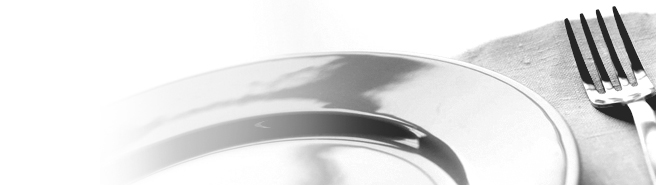 MS - AUROLZMÜNSTERMenüplanvom 07.06. bis 09.06.2022Montag              s c h u l f r e i  (Pfingstmontag)DienstagErdäpfelsuppe (G,L)Penne alla boscaiola (vegan) mit Pilzen (A,F,L), Ruccola Topping, EisbergsalatÜberbackene Topfenpalatschinken (A,C,G,P), Vanillesauce (G)Mandarinenschnitte (A,C,G)MittwochNudelsuppe (A,C,L)Rollgerstlrisotto mit Putenfleisch (A), Gurkensalat (M)Powidltascherl (A,C,G), ObstsalatJoghurt mit Honig und Nüssen (G,H)DonnerstagKarottencremesuppe (A,G,L)Lasagne (A,C,G,L), Fisolensalat Süßer Polentaauflauf (C,G,P), ErdbeersauceObstsalat